ЗАЯВКАна финансирование гуманитарного проекта 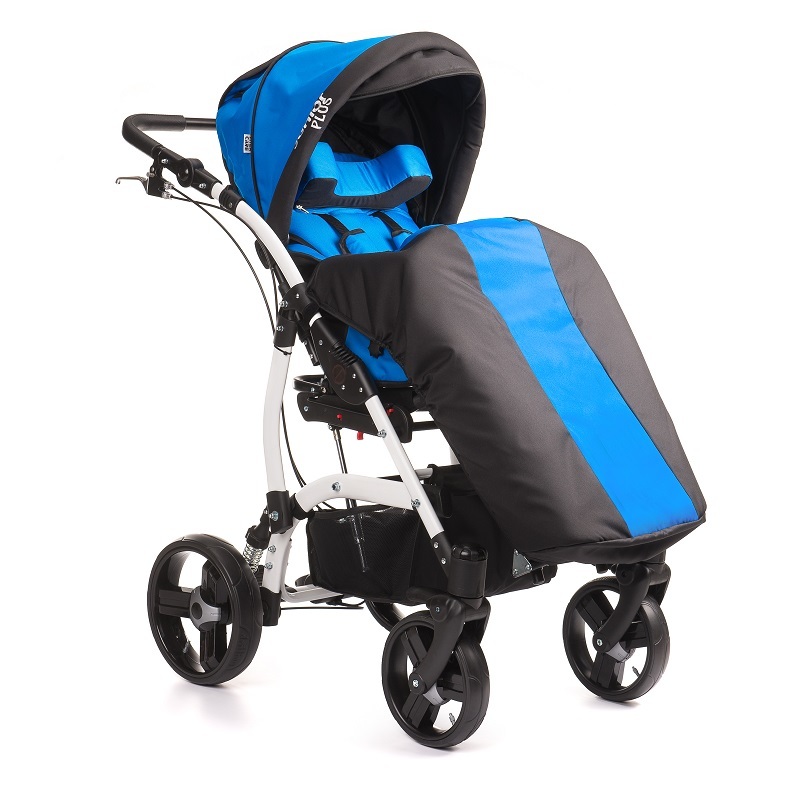 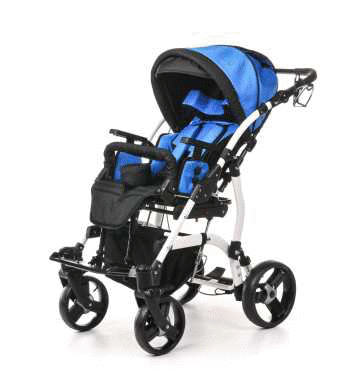 Надеемся на сотрудничество!Наименование проекта«Шаг навстречу!»Наименования организацииГосударственное учреждение «Ивацевичский территориальный центр социального обслуживания населения»Физический и юридический адрес организации, телефон, факс, e-mail225295, Брестская область, г. Ивацевичи, ул. Щорса, д. 13Тел.: 8 (01645) 9-60-97; факс: 8 (01645) 9-76-89e-mail: Ivtcson@brest.byИнформация об организацииРабота государственного учреждения «Ивацевичский территориальный центр социального обслуживания населения» направлена на организацию социального обслуживания граждан, находящихся в трудной жизненной ситуации, в формах полустационарного, нестационарного, срочного социального обслуживания, социального обслуживания на дому и в замещающей семье, а также содействие активизации собственных усилий граждан по предупреждению, преодолению трудной жизненной ситуации и (или) адаптации к нейРуководитель учреждения Покалюк Денис Валерьевич, директор ГУ «Ивацевичский территориальный центр социального обслуживания населения», тел.: 8 (01645) 2-53-19Менеджер проектаКарачун Анна Николаевна, специалист по социальной работе отделения комплексной поддержки в кризисной ситуации, ГУ «Ивацевичский территориальный центр социального обслуживания населения»,                                      тел.: 8(01645) 9-60-97Прежняя помощь, полученная от других иностранных источниковнетТребуемая сумма10 000 долларов СШАСрок проекта 2023 – 2024 гг.Цель проектаУлучшение качества жизни детей-инвалидов, утративших способность свободно передвигаться вследствие детского церебрального паралича (далее-ДЦП), тяжелых травм, различных поражений центральной нервной системы и др. Обеспечение их функциональными колясками на безвозмездной основеЗадачи проекта1. Расширить перечень    услуг государственного учреждения «Ивацевичский территориальный центр социального обслуживания населения» путем предоставления функциональных колясок для детей больных ДЦП во временное пользование в рамках работы «пункта проката».2. Информировать жителей района о предоставлении нуждающимся услуг проката функциональных колясок для детей больных ДЦП на безвозмездной основе.3. Обеспечить функциональными кресло-колясками детей больных ДЦП, утративших способность свободно передвигаться вследствие тяжелых травм, различных поражений центральной нервной системы и др.Целевая группаДети-инвалиды, утратившие способность свободно передвигаться вследствие ДЦП, тяжелых травм, различных поражений центральной нервной системы и др., проживающие на территории Ивацевичского районаДетальное описание деятельности в рамках проекта в соответствии с поставленными задачами1. Приобретение 10 функциональных колясок для детей больных ДЦП, нуждающихся в пункте проката.2. Информирование граждан Ивацевичского района о предоставлении функциональных колясок для детей больных ДЦП, во временное пользование через пункт проката ГУ «Ивацевичский территориальный центр социального обслуживания населения» на безвозмездной основе.3. Оказание содействия нуждающимся гражданам в сборе полного пакета документов, необходимого для заключения договора безвозмездного оказания социальных услуг.4. Обеспечение нуждающихся детей-инвалидов функциональными колясками для детей больных ДЦП, применение которых позволит:- предоставить свободу движений и комфорт для маленького пассажира, а внешний вид не напоминает инвалидное кресло, популярные модели отличаются высококачественными материалами, практичностью, а также функциями, способствующими безопасности малыша;- использование в домашних условиях, т.к. в колясках прочная спинка, фиксатор головы, единая подножкой, страховочные ремни, а также абдуктор, обеспечивающий защиту от скручивания ног.- использование на улице во время прогулок, т.к. коляска обеспечивает правильную позицию малыша в любом положении, в том числе и во время сна, а также имеется набор опций для правильного, безопасного, комфортного размещения пассажира, социально-ориентированный дизайн, ни привлекающее внимание и удобством в обслуживании или переноски.-  трансформировать коляску в качестве люльки или автокресла.- уменьшить размеры за счет снятия колёс или капюшона, что облегчает хранение или перевозку в багажнике.Обоснование проекта и ожидаемый результат Семье, в которой ребенку поставлен диагноз в следствии ДЦП, тяжелых травм, различных поражений центральной нервной системы и др. очень не просто. В Ивацевичском районе проживает 176 семей воспитывающих 182 ребенка-инвалида, из них 20 детей больны ДЦП, 5 детей с тяжелой степенью поражения центральной нервной системой, нуждающиеся в особом уходе. Реализация проекта позволит улучшить качество жизни детей-инвалидов, утративших способность свободно передвигаться, и позволит облегчить родителям работу по уходу за неподвижным (малоподвижным) ребенком, так как коляска для детей больных ДЦП многофункциональная и оснащена всем необходимым:- чехлами и козырьками от солнца или дождя;- надувными или литыми колесами с системой амортизации;- дополнительными подушками и сумками для личных вещей;- механизмом регулировки ширины и глубины сиденья, угла наклона спинки, высоты подголовника;- стояночным тормозом и москитной сеткой;- съемными столиками для игр или приема пищи;- удобными прорезиненными ручками для сопровождающего;- светоотражающими элементами и системой вентиляции спинки;- другое.Организация в ГУ «Ивацевичский территориальный центр социального обслуживания населения» пункта проката функциональных колясок для детей больных ДЦП на безвозмездной основе позволит обеспечить нуждающихся детей. Из-за высокой стоимости не каждый может позволить себе покупку функциональной коляски для детей больных ДЦП, особенно, если она нужна как можно скорее.Ответственное лицоКарачун Анна Николаевна, специалист по социальной работе отделения комплексной поддержки в кризисной ситуации ГУ «Ивацевичский территориальный центр социального обслуживания населения», тел.: 8(01645)- 9-60-97Деятельность после окончания проектаВыдача нуждающимся гражданам колясок для детей больных ДЦП во временное пользование на безвозмездной основе продолжится после реализации проекта в рамках работы «пункта проката» ГУ «Ивацевичский территориальный центр социального обслуживания населения». Расходы по техническому обслуживанию и ремонту кроватей будут осуществляться за счет средств учрежденияБюджет проекта10 000 долларов США